Olsztyn, 15 kwietnia 2024 r.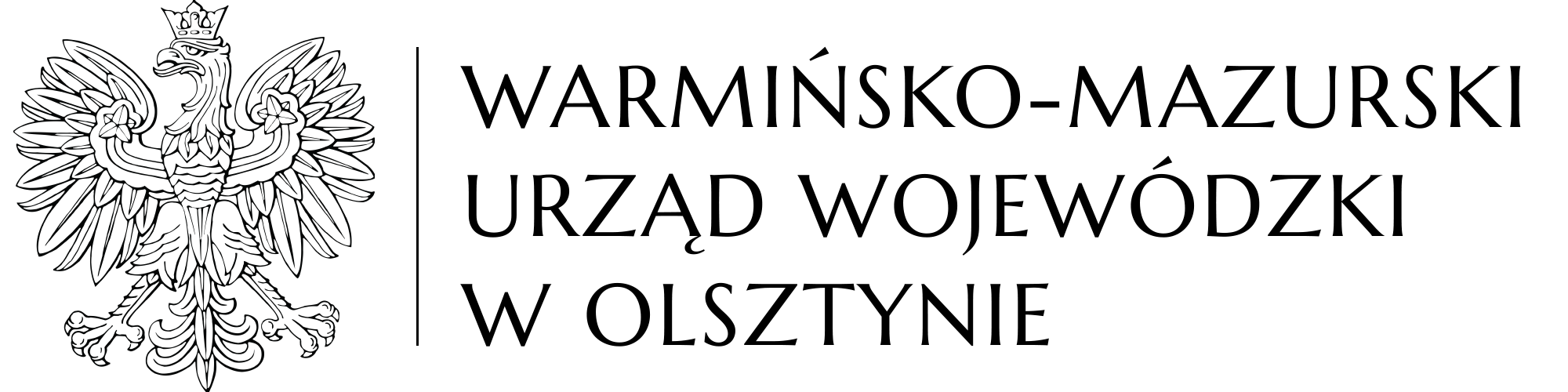 WO-IV.272.4.2024 dotyczy:	postępowania o udzielenie zamówienia publicznego, którego przedmiotem jest dostawa ambulansu pirotechnicznego wraz z wyposażeniem na potrzeby Lotniczego Przejścia Granicznego Mazury. INFORMACJA 
O KWOCIE NA SFINANSOWANIE ZAMÓWIENIAZgodnie z art. 222 ust. 4 ustawy Prawo zamówień publicznych zamawiający przekazuje poniżej informację dotyczącą kwoty, jaką zamierza przeznaczyć na sfinansowanie zamówienia, którego przedmiotem jest dostawa ambulansu pirotechnicznego wraz z wyposażeniem na potrzeby Lotniczego Przejścia Granicznego Mazury:DYREKTOR WYDZIAŁU OBSŁUGI URZĘDU/-/ Edyta OlszewskaKwota przeznaczona na sfinansowanie zamówienia1.395.000,00 złotych brutto